АННОТАЦИЯ К РАБОЧЕЙ ПРОГРАММЕ Изобразительное искусство.1-4 классы       Программа  разработана на основе примерной программы по изобразительному искусству и авторской программы Б.М. Неменского «Изобразительное искусство1-4 классы». Она соответствует требованиям Федерального государственного образовательного стандарта начального общего образования. Программа разработана в целях конкретизации содержания образовательного стандарта с учетом межпредметных и внутрипредметных связей, логики учебного процесса и возрастных особенностей младших школьников.     Изобразительное искусство в начальной школе является базовым предметом, его уникальность и значимость определяется нацеленностью на развитие способностей и творческого потенциала ребенка, формирование ассоциативно-образного пространственного мышления, интуиции. У младших школьников развивается способность восприятия сложных объектов и явлений, их эмоционального оценивания. По сравнению с остальными учебными предметами, развивающими рационально-логический тип мышления, изобразительное искусство направлено в основном на формирование эмоционально-образного, художественного типа мышления, что является условием становления интеллектуальной деятельности растущей личности.     На уроках изобразительного искусства в начальной школе ребенку дается возможность экспериментировать с различными художественными материалами и техниками, которые позволяют ему в процессе обучения создать определенный выразительный образ.     Цели курса: - воспитание эстетических чувств, интереса к изобразительному искусству; воспитание нравственных чувств, уважение к культуре  народов многонациональной России и других стран;- развитие воображения, желания  и  умения подходить к любой своей деятельности творчески; способности к восприятию искусства  и окружающего мира;- освоение первоначальных знаний о пластических искусствах: изобразительных, декоративно-прикладных, архитектуре и дизайне – их роли в жизни человека и общества;- овладение элементарной художественной грамотой; формирование художественного кругозора и приобретение опыта работы в различных видах художественно-творческой деятельности, разными художественными материалами;    Задачи:- совершенствование эмоционально-образного восприятия произведений искусства и окружающего мира;    - развитие способности видеть проявление художественной культуры в реальной жизни (музеи, архитектура, дизайн, скульптура и др.);   - формирование навыков работы с различными художественными материалами.  В Федеральном базисном учебном плане на изучение изобразительного искусства в  каждом классе начальной школы  отводится по 1 часу в неделю, всего 138 часов. Предмет изучается: в 1 классе – 33 ч в год, во 2-4 классах – 35 ч в год.Рабочая учебная программа включает в себя пояснительную записку, которая состоит из следующих разделов: статуса  документа; общей характеристики курса; описания места предмета в учебном плане; описания ценностных ориентиров содержания учебного предмета; планируемых  результатов (личностные, метапредметные и предметные достижения учащихся); содержания курса, учебно-методического и материально-технического обеспечения; календарно-тематического планирования.      Срок реализации программы 4 года. 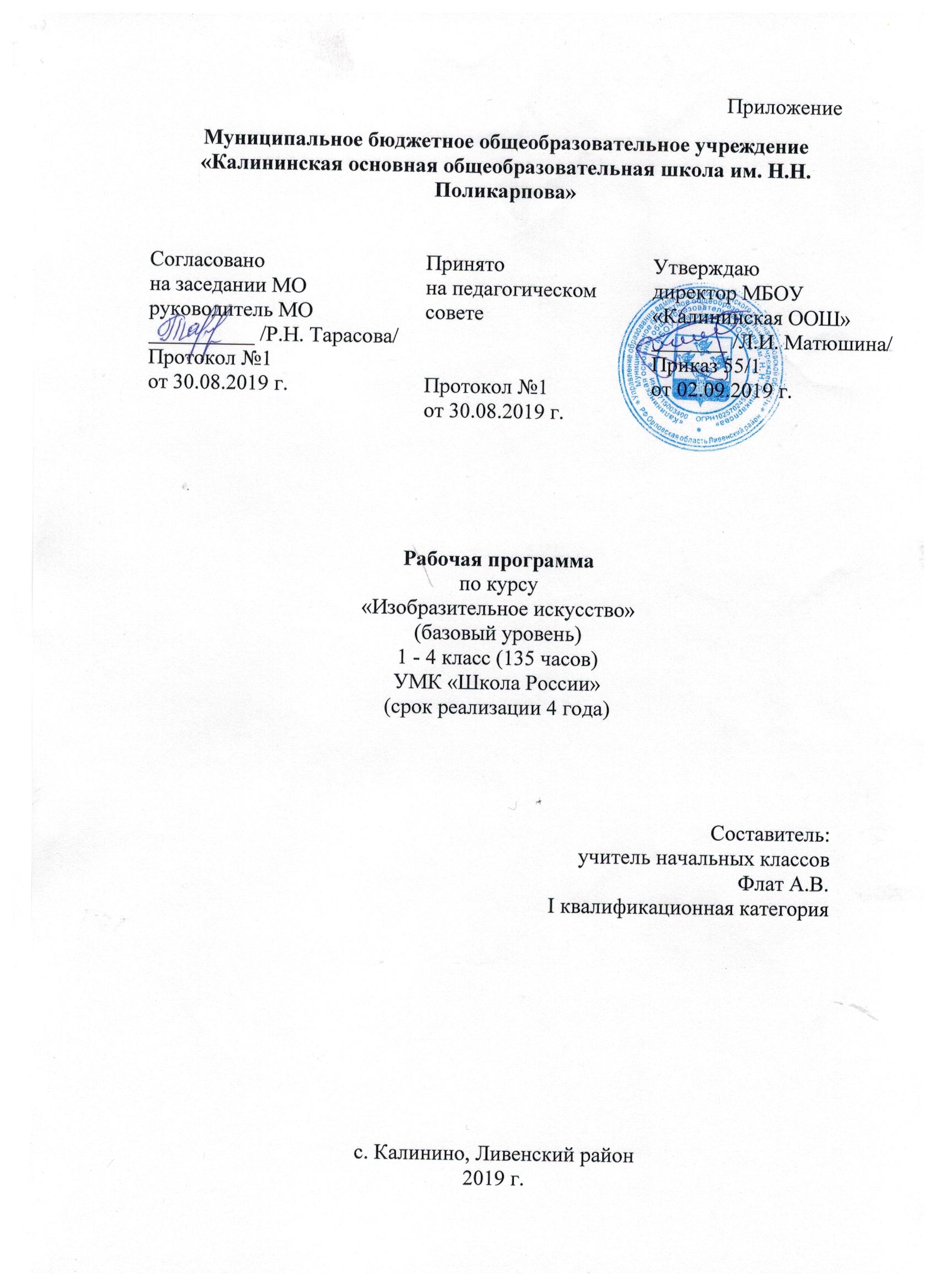 Содержание учебного предмета1 класс  ТЫ ИЗОБРАЖАЕШЬ, УКРАШАЕШЬ И СТРОИШЬ  (33 ч. )Ты изображаешь. Знакомство с Мастером Изображения (9 ч.)Изображения, созданные художниками, встречаются всюду в нашей повседневной жизни и влияют на нас. Каждый ребёнок тоже немножко художник, и, рисуя, он учится понимать окружающий его мир и других людей. Видеть – осмысленно рассматривать окружающий мир – надо учиться, и это очень интересно; именно умение видеть лежит в основе умения рисовать.         Овладение первичными навыками изображения на плоскости с помощью линии, пятна, цвета. Овладение первичными навыками изображения в объеме.Первичный опыт работы художественными материалами, эстетическая оценка их выразительных возможностей.Ты украшаешь. Знакомство с Мастером Украшения (8 ч.)Украшения в природе. Красоту нужно уметь замечать. Люди радуются красоте и украшают мир вокруг себя. Мастер Украшения учит любоваться красотой.Основы понимания роли декоративной художественной деятельности в жизни человека. Мастер Украшения — мастер общения, он организует общение людей, помогая им  наглядно выявлять свои роли. Первичный опыт владения художественными материалами и техниками (аппликация, бумагопластика, коллаж, монотипия). Первичный опыт коллективной деятельности.Ты строишь. Знакомство с Мастером Постройки (11ч.)Первичные представления о конструктивной художественной деятельности и ее роли в жизни человека. Художественный образ в архитектуре и дизайне.Мастер Постройки — олицетворение конструктивной художественной деятельности. Умение видеть конструкцию формы предмета лежит в основе умения рисовать.Разные типы построек. Первичные умения видеть конструкцию, т. е. построение предмета.Первичный опыт владения художественными материалами и техниками конструирования. Первичный опыт коллективной работы.Изображение, украшение, постройка всегда помогают друг другу ( 5ч.)Общие начала всех пространственно-визуальных искусств — пятно, линия, цвет в пространстве и на плоскости. Различное использование в разных видах искусства этих элементов языка.Изображение, украшение и постройка — разные стороны работы художника и присутствуют в любом произведении, которое он создает.Наблюдение природы и природных объектов. Эстетическое восприятие природы. Художественно-образное видение окружающего мира.Навыки коллективной творческой деятельности.2 КЛАСС   ИСКУССТВО И ТЫ (34 часа)Чем и как работают художники (8 часов)Три основных цвета – жёлтый, красный, синий (1ч).Что такое живопись? Первичные основы цветоведения. Знакомство с основными и оставными цветами, с цветовым кругом. Многообразие цветовой гаммы осенней природы (в частности, осенних цветов). Белая и чёрная краски (1ч).Восприятие и изображение красоты природы. Настроение в природе. Темное и светлое (смешение цветных красок с черной и белой). Знакомство с различным эмоциональным звучанием цвета.Расширение знаний о различных живописных материалах: акварельные краски, темпера, масляные и акриловые краски. Пастель и цветные мелки, акварель, их выразительные возможности(1ч).Мягкость, бархатистость пастели, яркость восковых и масляных мелков, текучесть и прозрачность акварели. Выразительные возможности  этих материалов, особенности работы ими. Передача различного эмоционального состояния природы.Выразительные возможности аппликации(2ч).Особенности создания аппликации (материал можно резать и обрывать). Восприятие и изображение красоты осенней природы. Наблюдение За ритмом листьев в природе. Представление о ритме пятен. Выразительные возможности  графических материалов(1ч).Что такое графика? Образный язык графики. Разнообразие графических материалов. Красота и выразительность линий. Выразительные возможности линии. Тонкие и толстые, подвижные и тягучие линии.Выразительность материалов для работы в объеме(1ч).Что такое скульптура? Образный язык скульптуры. Знакомство с материалами, которыми работает скульптор.  Выразительные возможности  глины, дерева, камня и других материалов. Изображение животных. Передача характерных особенностей животных.Выразительные возможности бумаги(1ч).Что такое архитектура? Чем занимается архитектор? Особенности архитектурных форм. Что такое макет? Материалы, с помощью которых архитектор создаёт макет (бумага, картон). Работа с бумагой (сгибание, скручивание, надрезание, склеивание). Перевод простых объемных форм в объемные формы. Склеивание простых объемных  форм  (конус,  цилиндр, «лесенка», «гармошка»). Обобщающий урок «Неожиданные   материалы» (1ч).Понимание красоты различных художественных материалов (гуашь, акварель, пастель, мелки, тушь, пластилин, бумага).  Сходство и различие материалов. Смешанные техники. Неожиданные материалы. Выразительные возможности материалов, которыми работают художники. Итоговая выставка работ.Реальность и фантазия (7 часов)  Изображение и реальность(1ч).Мастер Изображения учит видеть мир вокруг нас.  Учимся всматриваться в реальный мир, учимся не только смотреть, но и видеть. Рассматриваем внимательно животных, замечаем их красоту, обсуждаем особенности различных животных.  Изображение и фантазия(1ч).Мастер Изображения учит фантазировать. Роль фантазии в жизни людей. Сказочные существа. Фантастические образы. Соединение элементов разных животных, растений при создании фантастического образа. Творческие умения и навыки работы гуашью.  Украшение и реальность(1ч).Мастер Украшения учится у природы. Природа умеет себя украшать. Умение видеть красоту  природы, разнообразие ее форм, цвета (иней, морозные узоры, паутинки, наряды птиц, рыб и т.п.).Развитие наблюдательности.  Украшение и фантазия(1ч).Мастер Украшения учится у природы, изучает ее. Преобразование природных форм для создания различных узоров, орнаментов, украшающих  предметы быта.Создание тканей, кружев, украшений для человека. Перенесение красоты природы Мастером украшения в жизнь человека и преобразование ее с помощью фантазии.  Постройка и реальность(1ч).Мастер Постройки учится у природы. Красота и смысл природных конструкций (соты пчел, ракушки, коробочки хлопка, орехи и т.п.), их  функциональность, пропорции.Развитие наблюдательности. Разнообразие форм подводного мира, их неповторимые особенности.  Постройка и фантазия(1ч).Мастер Постройки учится у природы. Изучая природу, Мастер преобразует ее своей фантазией, дополняет ее формы, создает конструкции, необходимые для жизни человека.Мастер Постройки показывает возможности фантазии человека в создании предметов.  Обобщающий урок «Братья-Мастера Изображения, Украшения и Постройки всегда работают  вместе»(1ч).Взаимодействие трех видов деятельности- изображения, украшения и постройки.Обобщение материала всей темы.О чѐм говорит искусство (11 часов)  Изображение природы в разных состояниях(1ч).Разное состояние природы несёт в себе разное настроение: грозное и тревожное, спокойное и радостное, грустное и нежное.Художник, изображая природу, выражает ее состояние, настроение. Изображение, созданное художником, обращено к чувствам зрителя.  Выражение характера животных(1ч).Выражение в изображении характера и пластики животного, его состояния, настроения.Знакомство с анималистическими изображениями, созданными художниками в графике, живописи и скульптуре. Рисунки и скульптурные произведения В.Ватагина.  Выражение характера человека в изображении: женский образ(1ч).Изображая человека, художник выражает свое отношение к нему, свое понимание этого человека.Женские качества характера: верность, нежность, достоинство, доброта и т.д. внешнее и внутреннее содержание человека, выражение его  средствами искусства.  Выражение характера человека в изображении: мужской образ(1ч).Изображая, художник выражает свое отношение к тому, что он изображает. Эмоциональная и нравственная оценка образа в его изображении. Мужские качества характера: отважность, смелость, решительность, честность, доброта и т.д. Возможности использования цвета, тона, ритма для передачи характера персонажа.  Образ человека в скульптуре(2ч).Возможности создания разнохарактерных героев в объеме. Скульптурные произведения, созданные мастерами прошлого и настоящего. Изображения, созданные в объеме,- скульптурные образы – выражают отношение скульптора к миру, его чувства и переживания.  О чём говорят украшения(3ч).Через украшение мы не только рассказываем о том, кто мы, но и выражаем свои цели, намерения:  например, для праздника мы украшаем себя, в будний день одеваемся по-другому. Обобщающий урок «В изображении, украшении  и постройке человек выражает свои чувства, мысли, настроение, свое отношение к миру»(1ч).Выставка творческих работ, выполненных в разных материалах и техниках. Обсуждение выставки. в окружающей жизни.Как говорит искусство (8 часов)  Теплые и холодные цвета. Борьба теплого и холодного(1ч).Цвет и его эмоциональное восприятие человеком. Деление цветов на тёплые и холодные. Природа богато украшена сочетаниями теплых и холодных цветов. Умение видеть цвет. Борьба различных цветов, смешение красок на бумаге.  Тихие и звонкие цвета(1ч).Смешение различных цветов с черной, серой, белой красками – получение мрачных, тяжелых и нежных, легких оттенков цвета.Передача состояния, настроения в природе с помощью тихих (глухих) и звонких цветов. Наблюдение цвета в природе, на картинах художников.  Что такое ритм линий?(1ч)Ритмическая организация листа с помощью линий. Изменение ритма линий в связи с изменением содержания работы.Линия как средство образной характеристики изображаемого. Разное эмоциональное звучание линии.  Характер линий(1ч).Выразительные возможности линий. Многообразие линий: толстые и тонкие, корявые и изящные, спокойные и порывистые.Умение видеть линии в окружающей действительности, рассматривание весенних веток (веселый трепет тонких, нежных веток берез и корявая суровая мощь старых дубовых сучьев).  Ритм пятен(1ч).Ритм пятен передает движение. От изменения положения пятен на листе изменяется восприятие листа, его композиция. Материал рассматривается на примере летящих птиц – быстрый или медленный полет; птицы летят тяжело или легко.  Пропорции выражают характер(1ч).Понимание пропорций как соотношение между собой частей одного целого.Пропорция – выразительное средство искусства, которое помогает художнику создавать образ, выражать характер изображаемого.  Ритм линий и пятен, цвет, пропорции – средства выразительности(1ч).Ритм линий, пятен, цвет, пропорции, составляют основы образного языка, на котором говорят Братья-Мастера – Мастера Изображения, Украшения, Постройки, создавая произведения в области живописи, графики, скульптуры, архитектуры.  Обобщающий урок года «Искусство и ты»(1ч).Выставка детских работ, репродукций художников – радостный праздник, событие школьной жизни. Игра – беседа, в которой вспоминают все  основные темы года.Братья-Мастера – Мастера Изображения, Украшения, Постройки – главные помощники художника, работающего в области изобразительного,  декоративного и конструктивного искусства.3 класс. «Искусство вокруг нас» (34ч)Одна из основных идей программы: "От родного порога – в мир культуры Земли", то есть от приобщения к культуре своего народа, даже от культуры своей "малой родины" – без этого нет пути к общечеловеческой культуре.Обучение в этом классе строится на приобщении детей к миру искусства через познание окружающего предметного мира, его художественного смысла. Дети подводятся к пониманию того, что предметы имеют не только утилитарное назначение, но и являются носителями духовной культуры и так было всегда – от далекой древности до наших дней. Надо помочь ребенку увидеть красоту окружающих его вещей, предметов, объектов, произведений искусства, обратив особое внимание на роль художников – "Мастеров Изображения, Украшения, Постройки" – в создании среды жизни человека.В конце года дети должны почувствовать, что их жизнь, жизнь каждого человека ежедневно связана с деятельностью искусств. Завершающие уроки каждой четверти должны содержать вопрос: "А что было бы, если бы "Братья-Мастера" не участвовали в создании окружающего вас мира – дома, на улице и т.д.?" Понимание огромной роли искусств в реальной повседневной жизни должно стать открытием для детей и их родителей.« Искусство в твоем доме  » (8ч)Внимание обращается не только на красоту природы, но и на красоту предметов, на красоту рукотворную, которая окружает нас в быту, в нашем доме, на улицах нашего города, в театрах, в музеях.Здесь "Мастера" ведут ребенка в его квартиру и выясняют, что же каждый из них "сделал" в ближайшем окружении ребенка, и в итоге выясняется, что без их участия не создавался ни один предмет дома, не было бы и самого дома.«Искусство на улицах твоего города» (7ч)Все начинается "с порога родного дома". Эта четверть и посвящена этому "порогу". И Родины нет без него. Не просто Москва или  Богородицк – но именно родная улица, идущая "улица" твоего дома, исхоженная ногами .Итогом занятий должно стать не только представление о деятельности художника в этой области, но и осознанное видение красоты родного города, села, страны. Понимание важности сохранения памятников истории, архитектуры, материальной культуры, приобщение к истории культуры своего народа. Ребенок ощутит гордость за своих предков, за их художественный дар, ощутит себя их наследником.«Художник и зрелище» (11ч)В зрелищных искусствах "Братья-Мастера" принимали участие с древних времен. Но и сегодня их роль незаменима. По усмотрению педагога, можно объединить большинство уроков темы идеей создания кукольного спектакля, к которому последовательно выполняются занавес, декорации, костюмы, куклы, афиша. В конце на обобщающем уроке можно устроить театрализованное представление.Ввести ученика в мир театра, дать ему представление о том, что изобразительное искусство является необходимой частью зрелища.Художник и музей. (8ч)Познакомившись с ролью художника в нашей повседневной жизни, с разными прикладными формами искусства, мы завершаем год темой об искусстве, которое хранится в музеях. Каждый город может гордиться своими музеями. Музеи Москвы, Санкт-Петербурга, других городов России – хранители самых великих произведений мирового и русского искусства. И к этим шедеврам каждый ребенок должен прикоснуться и научиться гордиться тем, что именно его родной город хранит такие великие произведения. Они хранятся именно в музеях. В Москве есть музей – святыня для русской культуры – Третьяковская галерея. О ней в первую очередь нужно рассказать. Огромную роль сегодня играют Эрмитаж и Русский музей – центры международных художественных связей, есть много малых, также интересных музеев и выставочных залов.Однако тема "Музеи" шире. Музеи бывают не только искусства, но всех сторон человеческой культуры. Бывают и "домашние музеи" в виде семейных альбомов, рассказывающих об истории семьи, интересных этапах жизни. Может быть домашний музей игрушек, марок, археологических находок, просто личных памятных вещей. Все это – часть нашей культуры. "Братья-Мастера" помогают в грамотной организации таких музеев.4 класс.«Каждый народ – художник (изображение, украшение, постройка в творчестве народов всей земли) » (34ч)Целью художественного воспитания и обучения ребенка в 4-м классе является формирование представления о многообразии художественных культур народов Земли и о единстве представлений народов о духовной красоте человека.Многообразие культур не случайно – оно всегда выражает глубинные отношения каждого народа с жизнью природы, в среде которой складывается его история. Эти отношения не неподвижны – они живут и развиваются во времени, связаны с влиянием одной культуры на другую. В этом лежат основы своеобразия национальных культур и их взаимосвязь. Разнообразие этих культур – богатство культуры человечества.Цельность каждой культуры – также важнейший элемент содержания, который необходимо ощутить детям. Ребенок сегодня окружен многоликой беспорядочностью явлений культуры, приходящих к нему через средства массовой информации. Здоровое художественное чувство ищет порядок в этом хаосе образов, поэтому каждую культуру нужно доносить как "целостную художественную личность".Художественные представления надо давать как зримые сказки о культурах. Дети по возрасту еще не готовы к историческому мышлению. Но им присуще стремление, чуткость к образному пониманию мира, соотносимому с сознанием, выраженным в народных искусствах. Здесь "должна" господствовать правда художественного образа.Приобщаясь путем сотворчества и восприятия к истокам культуры своего народа или других народов Земли, дети начинают ощущать себя участниками развития человечества, открывают себе путь к дальнейшему расширению восприимчивости к богатствам человеческой культуры.Многообразие представлений различных народов о красоте раскрывается в процессе сравнения родной природы, труда, архитектуры, красоты человека с культурой других народов.Учебные задания года предусматривают дальнейшее развитие навыков работы с гуашью, пастелью, пластилином, бумагой. Задачи трудового воспитания органично связаны с художественными. В процессе овладения навыками работы с разнообразными материалами дети приходят к пониманию красоты творчества.В 4-м классе возрастает значение коллективных работ в учебно-воспитательном процессе. Значительную роль в программе 4-го класса играют музыкальные и литературные произведения, позволяющие создать целостное представление о культуре народа.« Истоки родного искусства» (8ч)Древо культуры твоего народа, его корни. Огромное воспитательное значение приобретает приобщение школьников к истокам народного искусства и художественных представлений народа.Практическая работа на уроках должна совмещать индивидуальные и коллективные формы.«Древние города нашей земли» (7 ч)Каждый город особенный. У него свое неповторимое лицо, свой характер, каждый город имеет свою особую судьбу. Его здания в своем облике запечатлели исторический путь народа, события его жизни. Слово "город" произошло от "городить", "отгораживать" крепостной стеной – крепостить. На высоких холмах, отражаясь в реках и озерах, росли города с белизной стен, куполами храмов, перезвоном колоколов. Таких городов больше нигде нет. Раскрыть их красоту, мудрость их архитектурной организации.«Каждый народ - художник» (11 ч)"Братья-Мастера" ведут детей от встречи с корнями родной культуры к осознанию многообразия художественных культур мира. Учитель может выбрать оптимальные культуры, чтобы успеть интересно прожить их с детьми. Мы предлагаем три в контексте их связей с культурой современного мира. Это культура Древней Греции, средневековой (готической) Европы и Японии как пример культуры Востока, но учитель может взять для изучения Египет, Китай, Индию, культуры Средней Азии и т.д. Важно осознание детьми того, что мир художественной жизни на Земле чрезвычайно многолик – и это очень интересно, радостно. Через искусство мы приобщаемся к мировосприятию, к душе разных народов, сопереживаем им, становимся духовно богаче. Именно это нужно формировать на таких уроках.Художественные культуры мира – это не история искусств этих народов. Это пространственно-предметный мир культуры, в котором выражается душа народа.Есть удобный методически-игровой путь, чтобы не заниматься историей, а увидеть целостно образ культуры: путешествие сказочного героя по этим странам (Садко, Синдбад-мореход, Одиссей, аргонавты и т.д.).Каждая культура просматривается по четырем параметрам: природа и характер построек, люди в этой среде и праздники народов как выражение представлений о счастье и красоте жизни.«Искусство объединяет народы» (8ч)Последняя четверть этого класса завершает программу начальной школы. Заканчивается первый этап обучения. Педагогу необходимо завершить основные линии осознания искусства ребенком.Темы года вводили детей в богатство и разнообразие представлений народов о красоте явлений жизни. Здесь все: и понимание природы, и связь с ней построек, и одежда и праздники – все разное. Мы и должны были осознать: именно это прекрасно, что человечество столь богато разными художественными культурами и что они не случайно разные. В четвертой четверти задачи принципиально меняются – они как бы противоположны – от представлений о великом многообразии к представлениям о единстве для всех народов понимания красоты и безобразия коренных явлений жизни. Дети должны увидеть, что при любой разности люди остаются людьми, и есть нечто, воспринимаемое всеми народами Земли как одинаково прекрасное. Мы единое племя Земли, несмотря на всю непохожесть, мы братья. Общими для всех народов являются представления не о внешних проявлениях, а о самых глубинных, не подчиненных внешним условиям природы и истории.Планируемые результаты изучения курса «Изобразительное искусство»В результате изучения изобразительного искусства на уровне начального общего образования у обучающихся:будут сформированы основы художественной культуры: представление о специфике изобразительного искусства, потребность в художественном творчестве и в общении с искусством, первоначальные понятия о выразительных возможностях языка искусства;начнут развиваться образное мышление, наблюдательность и воображение, учебно-творческие способности, эстетические чувства, формироваться основы анализа произведения искусства; будут проявляться эмоционально-ценностное отношение к миру, явлениям действительности и художественный вкус;сформируются основы духовно-нравственных ценностей личности – способности оценивать и выстраивать на основе традиционных моральных норм и нравственных идеалов, воплощенных в искусстве, отношение к себе, другим людям, обществу, государству, Отечеству, миру в целом; устойчивое представление о добре и зле, должном и недопустимом, которые станут базой самостоятельных поступков и действий на основе морального выбора, понимания и поддержания нравственных устоев, нашедших отражение и оценку в искусстве, любви, взаимопомощи, уважении к родителям, заботе о младших и старших, ответственности за другого человека;появится готовность и способность к реализации своего творческого потенциала в духовной и художественно-продуктивной деятельности, разовьется трудолюбие, оптимизм, способность к преодолению трудностей, открытость миру, диалогичность;установится осознанное уважение и принятие традиций, самобытных культурных ценностей, форм культурно-исторической, социальной и духовной жизни родного края, наполнятся конкретным содержанием понятия «Отечество», «родная земля», «моя семья и род», «мой дом», разовьется принятие культуры и духовных традиций многонационального народа Российской Федерации, зародится целостный, социально ориентированный взгляд на мир в его органическом единстве и разнообразии природы, народов, культур и религий;будут заложены основы российской гражданской идентичности, чувства сопричастности и гордости за свою Родину, российский народ и историю России, появится осознание своей этнической и национальной принадлежности, ответственности за общее благополучие.Обучающиеся:овладеют практическими умениями и навыками в восприятии произведений пластических искусств и в различных видах художественной деятельности: графике (рисунке), живописи, скульптуре, архитектуре, художественном конструировании, декоративно-прикладном искусстве;смогут понимать образную природу искусства; давать эстетическую оценку и выражать свое отношение к событиям и явлениям окружающего мира, к природе, человеку и обществу; воплощать художественные образы в различных формах художественно-творческой деятельности;научатся применять художественные умения, знания и представления о пластических искусствах для выполнения учебных и художественно-практических задач, познакомятся с возможностями использования в творчестве различных ИКТ-средств;получат навыки сотрудничества со взрослыми и сверстниками, научатся вести диалог, участвовать в обсуждении значимых для человека явлений жизни и искусства, будут способны вставать на позицию другого человека;смогут реализовать собственный творческий потенциал, применяя полученные знания и представления об изобразительном искусстве для выполнения учебных и художественно-практических задач, действовать самостоятельно при разрешении проблемно-творческих ситуаций в повседневной жизни.Восприятие искусства и виды художественной деятельностиВыпускник научится:различать основные виды художественной деятельности (рисунок, живопись, скульптура, художественное конструирование и дизайн, декоративно ­прикладное искусство) и участвовать в художественно­ творческой деятельности, используя различные художественные материалы и приёмы работы с ними для передачи собственного замысла;различать основные виды и жанры пластических искусств, понимать их специфику;эмоционально­ценностно относиться к природе, человеку, обществу; различать и передавать в художественно­творческой деятельности характер, эмоциональные состояния и своё отношение к ним средствами художественного образного языка;узнавать, воспринимать, описывать и эмоционально оценивать шедевры своего национального, российского и мирового искусства, изображающие природу, человека, различные стороны (разнообразие, красоту, трагизм и т. д.) окружающего мира и жизненных явлений;приводить примеры ведущих художественных музеев России и художественных музеев своего региона, показывать на примерах их роль и назначение.Выпускник получит возможность научиться:воспринимать произведения изобразительного искусства; участвовать в обсуждении их содержания и выразительных средств; различать сюжет и содержание в знакомых произведениях;видеть проявления прекрасного в произведениях искусства (картины, архитектура, скульптура и т. д.), в природе, на улице, в быту;высказывать аргументированное суждение о художественных произведениях, изображающих природу и человека в различных эмоциональных состояниях.Азбука искусства. Как говорит искусство?Выпускник научится:создавать простые композиции на заданную тему на плоскости и в пространстве;использовать выразительные средства изобразительного искусства: композицию, форму, ритм, линию, цвет, объём, фактуру; различные художественные материалы для воплощения собственного художественно­творческого замысла;различать основные и составные, тёплые и холодные цвета; изменять их эмоциональную напряжённость с помощью смешивания с белой и чёрной красками; использовать их для передачи художественного замысла в собственной учебно­творческой деятельности;создавать средствами живописи, графики, скульптуры, декоративно­прикладного искусства образ человека: передавать на плоскости и в объёме пропорции лица, фигуры; передавать характерные черты внешнего облика, одежды, украшений человека;наблюдать, сравнивать, сопоставлять и анализировать пространственную форму предмета; изображать предметы различной формы; использовать простые формы для создания выразительных образов в живописи, скульптуре, графике, художественном конструировании;использовать декоративные элементы, геометрические, растительные узоры для украшения своих изделий и предметов быта; использовать ритм и стилизацию форм для создания орнамента; передавать в собственной художественно­творческой деятельности специфику стилистики произведений народных художественных промыслов в России (с учётом местных условий).Выпускник получит возможность научиться:пользоваться средствами выразительности языка живописи, графики, скульптуры, декоративно­прикладного искусства, художественного конструирования в собственной художественно­творческой деятельности; передавать разнообразные эмоциональные состояния, используя различные оттенки цвета, при создании живописных композиций на заданные темы;моделировать новые формы, различные ситуации путём трансформации известного, создавать новые образы природы, человека, фантастического существа и построек средствами изобразительного искусства и компьютерной графики;выполнять простые рисунки и орнаментальные композиции, используя язык компьютерной графики в программе Paint.Значимые темы искусства. О чём говорит искусство?Выпускник научится:осознавать значимые темы искусства и отражать их в собственной художественно­творческой деятельности;выбирать художественные материалы, средства художественной выразительности для создания образов природы, человека, явлений и передачи своего отношения к ним; решать художественные задачи (передавать характер и намерения объекта — природы, человека, сказочного героя, предмета, явления и т. д. — в живописи, графике и скульптуре, выражая своё отношение к качествам данного объекта) с опорой на правила перспективы, цветоведения, усвоенные способы действия.Выпускник получит возможность научиться:видеть, чувствовать и изображать красоту и разнообразие природы, человека, зданий, предметов;понимать и передавать в художественной работе разницу представлений о красоте человека в разных культурах мира; проявлять терпимость к другим вкусам и мнениям;изображать пейзажи, натюрморты, портреты, выражая своё отношение к ним;изображать многофигурные композиции на значимые жизненные темы и участвовать в коллективных работах на эти темы.Личностные результаты освоения изобразительного искусства в начальной школе:становление гуманистических и демократических ценностных ориентаций; формирование основ гражданственности, любви к семье, уважение к людям и своей стране; воспитание чувства гордости за свою Родину, уважение к традициям и культуре других народов;развитие самостоятельности и личной ответственности за свои поступки, на основе представлений о нравственных нормах;формирование эстетических потребностей, ценностей и чувств;развитие воображения, образного мышления, пространственных представлений, сенсорных способностей;развитие навыков сотрудничества со взрослыми и сверстниками;формирование установки на безопасный, здоровый образ жизни, наличие мотивации к творческому труду, работе на результат, бережному отношению к материальным и духовным ценностям.Метапредметные результаты освоения изобразительного искусства в начальной школе:овладение способностью принимать цели и задачи учебной деятельности;освоение способов решения проблем творческого и поискового характера;формирование умения планировать, контролировать и оценивать учебные действия в соответствии с поставленной задачей и условиями ее реализации;определять наиболее эффективные способы достижения результата;формирование умения понимать причины успеха/неуспеха учебной деятельности и способности конструктивно действовать даже в ситуациях неуспеха;освоение начальных форм познавательной и личностной рефлексии;использование средств информационных и коммуникационных технологий (далее ИКТ) для решения художественных и познавательных задач;овладение логическими действиями сравнения, анализа, синтеза, обобщения, классификации по родовидовым признакам, установления аналогий и причинно-следственных связей;формирование умения слушать собеседника и вести диалог, осуществлять совместную деятельность.Предметные результаты освоения изобразительного искусства в начальной школе:формирование первоначальных представлений о роли изобразительного искусства в жизни человека;формирование основ художественной культуры, потребности в художественном творчестве и в общении с искусством;овладение практическими умениями и навыками в восприятии, анализе и оценке произведений искусства;овладение элементарными практическими умениями и навыками в различных видах художественной деятельности (рисунке, живописи, скульптуре, художественном конструировании), а также в специфических формах художественной деятельности, базирующихся на ИКТ; развитие способности к созданию на доступном уровне сложности выразительного художественного образа.Планируемые результаты  по классам в 1 классе.Личностные результаты.Обучающиеся научатся:· положительно относится  к урокам изобразительного искусства.Учащиеся получат возможность для формирования:· познавательной мотивации к изобразительному искусству;· чувства уважения к народным художественным традициям России;· внимательного отношения к красоте окружающего мира, к произведениям искусства;· эмоционально-ценностного отношения к произведениям искусства и изображаемой действительности.Метапредметные результаты.Метапредметные результаты освоения курса обеспечиваются познавательными и коммуникативными учебными действиями, а также межпредметными связями с технологией, музыкой, литературой, историей и даже с математикой.Поскольку художественно-творческая изобразительная деятельность неразрывно связана с эстетическим видением действительности, на занятиях курса детьми изучается общеэстетический контекст. Это довольно широкий спектр понятий, усвоение которых поможет учащимся осознанно включиться в творческий процесс.Кроме этого, метапредметными результатами изучения курса «Изобразительное искусство» является формирование перечисленных ниже универсальных учебных действий (УУД).Регулятивные УУД.Учащиеся научатся:· адекватно воспринимать содержательную оценку своей работы учителем;· выполнять работу по заданной инструкции;· использовать изученные приёмы работы красками;· осуществлять пошаговый контроль своих действий, используя способ сличения своей работы с заданной в учебнике последовательностью;· вносить коррективы в свою работу;Учащиеся получат возможность научиться:· понимать цель выполняемых действий,· адекватно оценивать правильность выполнения задания;· анализировать результаты собственной и коллективной работы по заданным критериям;· решать творческую задачу, используя известные средства;· включаться в самостоятельную творческую деятельность(изобразительную, декоративную и конструктивную).Познавательные УУД.Учащиеся научатся:· «читать» условные знаки, данные в учебнике;· находить нужную информацию в словарях учебника;· вести поиск при составлении коллекций картинок, открыток;· различать цвета и их оттенки,· соотносить объекты дизайна с определённой геометрической формой.Учащиеся получат возможность научиться:· осуществлять поиск необходимой информации для выполнения учебных заданий, используя справочные материалы учебника;· различать формы в объектах дизайна и архитектуры;· сравнивать изображения персонажей в картинах разных художников;· характеризовать персонажей произведения искусства;· группировать произведения народных промыслов по их характерным особенностям;· конструировать объекты дизайна.Коммуникативные УУД.Учащиеся научатся:· отвечать на вопросы, задавать вопросы для уточнения непонятного;· комментировать последовательность действий;· выслушивать друг друга, договариваться, работая в паре;· участвовать в коллективном обсуждении;· выполнять совместные действия со сверстниками и взрослыми при реализации творческой работы.Учащиеся получат возможность научиться:· выражать собственное эмоциональное отношение к изображаемому;· быть терпимыми к другим мнениям, учитывать их в совместной работе;· договариваться и приходить к общему решению, работая в паре;· строить продуктивное взаимодействие и сотрудничество со сверстниками и взрослыми для реализации проектной деятельности (под руководством учителя).Ожидаемые результаты к концу 1 года обученияПредметные результатыНазывать семь цветов спектра (красный, оранжевый, жёлтый, зелёный, голубой, синий, фиолетовый), а также стараться определять названия сложных цветовых состояний поверхности предметов (светло-зелёный, серо-голубой).Понимать и использовать элементарные правила получения новых цветов путём смешивания основных цветов (красный и синий цвета дают в смеси фиолетовый; синий и жёлтый – зелёный и т.д.).Изображать линию горизонта и по возможности пользоваться приёмом загораживания.Понимать важность деятельности художника (что может изображать художник – предметы, людей, события; с помощью каких материалов изображает  художник: бумага, холст, картон, карандаш, кисть, краски и пр.).Правильно сидеть за партой (столом), верно держать лист бумаги и карандаш.Свободно работать карандашом: без напряжения проводить линии в нужных направлениях, не вращая при этом лист бумаги.Передавать в рисунке форму, общее пространственное положение, основной цвет простых предметов.Правильно работать акварельными и гуашевыми красками: разводить и смешивать краски ровно закрывать ими нужную поверхность (не выходя за пределы очертания этой  поверхности.Выполнять простейшие узоры в полосе, круге из декоративных форм растительного мира (карандашом, акварельными и гуашевыми красками).Применять примы кистью элементов  декоративных изображений на основе народной росписи (Городец, Хохлома).Устно описать изображённые на картинке или иллюстрации предметы, явления (человек, дом, животное, машина, время дня, погода и т.д.), действия (идут, сидят, разговаривают и т.д.).Пользоваться простейшими приёмами лепки (пластилин, глина).Выполнять простые по композиции аппликации.во 2  классе.Личностные результаты.Обучающиеся научатся:· положительно относится  к урокам изобразительного искусства.Учащиеся получат возможность для формирования:· познавательной мотивации к изобразительному искусству;· чувства уважения к народным художественным традициям России;· внимательного отношения к красоте окружающего мира, к произведениям искусства;· эмоционально-ценностного отношения к произведениям искусства и изображаемой действительности.Метапредметные результаты.Метапредметные результаты освоения курса обеспечиваются познавательными и коммуникативными учебными действиями, а также межпредметными связями с технологией, музыкой, литературой, историей и даже с математикой.Поскольку художественно-творческая изобразительная деятельность неразрывно связана с эстетическим видением действительности, на занятиях курса детьми изучается общеэстетический контекст. Это довольно широкий спектр понятий, усвоение которых поможет учащимся осознанно включиться в творческий процесс.Кроме этого, метапредметными результатами изучения курса «Изобразительное искусство» является формирование перечисленных ниже универсальных учебных действий (УУД).Регулятивные УУД.Учащиеся научатся:· адекватно воспринимать содержательную оценку своей работы учителем;· выполнять работу по заданной инструкции;· использовать изученные приёмы работы красками;· осуществлять пошаговый контроль своих действий, используя способ сличения своей работы с заданной в учебнике последовательностью;· вносить коррективы в свою работу;Учащиеся получат возможность научиться:· понимать цель выполняемых действий,· адекватно оценивать правильность выполнения задания;· анализировать результаты собственной и коллективной работы по заданным критериям;· решать творческую задачу, используя известные средства;· включаться в самостоятельную творческую деятельность(изобразительную, декоративную и конструктивную).Познавательные УУД.Учащиеся научатся:· «читать» условные знаки, данные в учебнике;· находить нужную информацию в словарях учебника;· вести поиск при составлении коллекций картинок, открыток;· различать цвета и их оттенки,· соотносить объекты дизайна с определённой геометрической формой.Учащиеся получат возможность научиться:· осуществлять поиск необходимой информации для выполнения учебных заданий, используя справочные материалы учебника;· различать формы в объектах дизайна и архитектуры;· сравнивать изображения персонажей в картинах разных художников;· характеризовать персонажей произведения искусства;· группировать произведения народных промыслов по их характерным особенностям;· конструировать объекты дизайна.Коммуникативные УУД.Учащиеся научатся:· отвечать на вопросы, задавать вопросы для уточнения непонятного;· комментировать последовательность действий;· выслушивать друг друга, договариваться, работая в паре;· участвовать в коллективном обсуждении;· выполнять совместные действия со сверстниками и взрослыми при реализации творческой работы.Учащиеся получат возможность научиться:· выражать собственное эмоциональное отношение к изображаемому;· быть терпимыми к другим мнениям, учитывать их в совместной работе;· договариваться и приходить к общему решению, работая в паре;· строить продуктивное взаимодействие и сотрудничество со сверстниками и взрослыми для реализации проектной деятельности (под руководством учителя).Ожидаемые результаты к концу 2 года обученияПредметные результатыУчащиеся научатся:называть основные жанры и виды художественных произведений изобразительного искусства;называть некоторые известные центры народных художественных ремесел России;называть ведущие художественные музеи России;различать основные и составные, теплые и холодные цвета;узнавать отдельные произведения выдающихся отечественных и зарубежных художников; называть их авторов;сравнивать различные виды и жанры изобразительного искусства (графики, живописи, декоративно - прикладного искусства);использовать художественные материалы (гуашь, цветные карандаши, акварель, бумага);применять основные средства художественной выразительности в рисунке и живописи (с натуры, по памяти и воображению); в декоративных и конструктивных работах, иллюстрациях к произведениям литературы и музыки;использовать приобретенные знания и умения в практической деятельности и повседневной жизни:самостоятельной творческой деятельности;обогащения опыта восприятия произведений изобразительного искусства;оценки произведений искусства (выражения собственного мнения).в 3 классе.Личностные результаты.Обучающиеся научатся:· положительно относится  к урокам изобразительного искусства.Учащиеся получат возможность для формирования:· познавательной мотивации к изобразительному искусству;· чувства уважения к народным художественным традициям России;· внимательного отношения к красоте окружающего мира, к произведениям искусства;· эмоционально-ценностного отношения к произведениям искусства и изображаемой действительности.Метапредметные результаты.Метапредметные результаты освоения курса обеспечиваются познавательными и коммуникативными учебными действиями, а также межпредметными связями с технологией, музыкой, литературой, историей и даже с математикой.Поскольку художественно-творческая изобразительная деятельность неразрывно связана с эстетическим видением действительности, на занятиях курса детьми изучается общеэстетический контекст. Это довольно широкий спектр понятий, усвоение которых поможет учащимся осознанно включиться в творческий процесс.Кроме этого, метапредметными результатами изучения курса «Изобразительное искусство» является формирование перечисленных ниже универсальных учебных действий (УУД).Регулятивные УУД.Учащиеся научатся:· адекватно воспринимать содержательную оценку своей работы учителем;· выполнять работу по заданной инструкции;· использовать изученные приёмы работы красками;· осуществлять пошаговый контроль своих действий, используя способ сличения своей работы с заданной в учебнике последовательностью;· вносить коррективы в свою работу;· понимать цель выполняемых действий,· адекватно оценивать правильность выполнения задания;· анализировать результаты собственной и коллективной работы по заданным критериям;· решать творческую задачу, используя известные средства;· включаться в самостоятельную творческую деятельность(изобразительную, декоративную и конструктивную).Познавательные УУД.Учащиеся научатся:· «читать» условные знаки, данные в учебнике;· находить нужную информацию в словарях учебника;· вести поиск при составлении коллекций картинок, открыток;· различать цвета и их оттенки,· соотносить объекты дизайна с определённой геометрической формой.Учащиеся получат возможность научиться:· осуществлять поиск необходимой информации для выполнения учебных заданий, используя справочные материалы учебника;· различать формы в объектах дизайна и архитектуры;· сравнивать изображения персонажей в картинах разных художников;· характеризовать персонажей произведения искусства;· группировать произведения народных промыслов по их характерным особенностям;· конструировать объекты дизайна.Коммуникативные УУД.Учащиеся научатся:· отвечать на вопросы, задавать вопросы для уточнения непонятного;· комментировать последовательность действий;· выслушивать друг друга, договариваться, работая в паре;· участвовать в коллективном обсуждении;· выполнять совместные действия со сверстниками и взрослыми при реализации творческой работы.· выражать собственное эмоциональное отношение к изображаемому;· быть терпимыми к другим мнениям, учитывать их в совместной работе;· договариваться и приходить к общему решению, работая в паре;· строить продуктивное взаимодействие и сотрудничество со сверстниками и взрослыми для реализации проектной деятельности (под руководством учителя).Ожидаемые результаты к концу 3 года обученияПредметные результатыполучат простейшие сведения о композиции, цвете, рисунке, приёмах декоративного изображения растительных форм и форм животного мира;Учащиеся научатся различать понятия «набросок», «тёплый цвет», «холодный цвет»; «живопись», «живописец», «графика», «график», «архитектура», «архитектор»;применять простейшие правила смешения основных красок для получения более холодного и тёплого оттенков: красно-оранжевого и жёлто-оранжевого, жёлто-зелёного и сине-зелёного, сине-фиолетового и красно-фиолетового;добывать доступные сведения о культуре и быте людей на примерах произведений известнейших центров народных художественных промыслов России (Жостово, Хохлома, Полхов-Майдан и т.д.);добывать  начальные сведения о декоративной росписи матрёшек из Сергиева Посада, Семёнова и Полхов-Майдана.различать основные жанры и виды произведений изобразительного искусства; узнавать  известные центры народных художественных ремесел России;узнавать ведущие художественные музеи России.Учащиеся получат возможность научиться:выражать своё отношение к рассматриваемому произведению искусства (понравилась картина или нет, что конкретно понравилось, какие чувства вызывает картина);чувствовать гармоничное сочетание цветов в окраске предметов, изящество их форм, очертаний;сравнивать свой рисунок с изображаемым предметом, использовать линию симметрии в рисунках с натуры и узорах;правильно определять и изображать форму предметов, их пропорции, конструктивное строение, цвет;выделять интересное, наиболее впечатляющее в сюжете, подчёркивать размером, цветом главное в рисунке;соблюдать последовательное выполнение рисунка (построение, прорисовка, уточнение общих очертаний и форм);чувствовать и определять холодные и тёплые цвета;выполнять эскизы оформления предметов на основе декоративного обобщения форм растительного и животного мира;использовать особенности силуэта, ритма элементов в полосе, прямоугольнике, круге;творчески применять простейшие приёмы народной росписи; цветные круги и овалы, обработанные тёмными и белыми штрихами, дужками, точками в изображении декоративных ягод, трав;использовать силуэт и светлотный контраст для передачи «радостных» цветов в декоративной композиции;расписывать готовые изделия согласно эскизу;применять навыки декоративного оформления в аппликациях, плетении, вышивке, при изготовлении игрушек на уроках труда;узнавать отдельные произведения выдающихся отечественных и зарубежных художников, называть их авторов;сравнивать различные виды изобразительного искусства (графики, живописи, декоративно – прикладного искусства);в 4  классе.Личностные результаты.Обучающиеся научатся:· положительно относиться  к урокам изобразительного искусства.Учащиеся получат возможность для формирования:· познавательной мотивации к изобразительному искусству;· чувства уважения к народным художественным традициям России;· внимательного отношения к красоте окружающего мира, к произведениям искусства;· эмоционально-ценностного отношения к произведениям искусства и изображаемой действительности.Метапредметные результаты.Метапредметные результаты освоения курса обеспечиваются познавательными и коммуникативными учебными действиями, а также межпредметными связями с технологией, музыкой, литературой, историей и даже с математикой.Поскольку художественно-творческая изобразительная деятельность неразрывно связана с эстетическим видением действительности, на занятиях курса детьми изучается общеэстетический контекст. Это довольно широкий спектр понятий, усвоение которых поможет учащимся осознанно включиться в творческий процесс.Кроме этого, метапредметными результатами изучения курса «Изобразительное искусство» является формирование перечисленных ниже универсальных учебных действий (УУД).Регулятивные УУД.Учащиеся научатся:· адекватно воспринимать содержательную оценку своей работы учителем;· выполнять работу по заданной инструкции;· использовать изученные приёмы работы красками;· осуществлять пошаговый контроль своих действий, используя способ сличения своей работы с заданной в учебнике последовательностью;· вносить коррективы в свою работу;· понимать цель выполняемых действий,· адекватно оценивать правильность выполнения задания;· анализировать результаты собственной и коллективной работы по заданным критериям;· решать творческую задачу, используя известные средства;· включаться в самостоятельную творческую деятельность(изобразительную, декоративную и конструктивную).Познавательные УУД.Учащиеся научатся:· «читать» условные знаки, данные в учебнике;· находить нужную информацию в словарях учебника;· вести поиск при составлении коллекций картинок, открыток;· различать цвета и их оттенки,· соотносить объекты дизайна с определённой геометрической формой.Учащиеся получат возможность научиться:· осуществлять поиск необходимой информации для выполнения учебных заданий, используя справочные материалы учебника;· различать формы в объектах дизайна и архитектуры;· сравнивать изображения персонажей в картинах разных художников;· характеризовать персонажей произведения искусства;· группировать произведения народных промыслов по их характерным особенностям;· конструировать объекты дизайна.Коммуникативные УУД.Учащиеся научатся:· отвечать на вопросы, задавать вопросы для уточнения непонятного;· комментировать последовательность действий;· выслушивать друг друга, договариваться, работая в паре;· участвовать в коллективном обсуждении;· выполнять совместные действия со сверстниками и взрослыми при реализации творческой работы.· выражать собственное эмоциональное отношение к изображаемому;· быть терпимыми к другим мнениям, учитывать их в совместной работе;· договариваться и приходить к общему решению, работая в паре;· строить продуктивное взаимодействие и сотрудничество со сверстниками и взрослыми для реализации проектной деятельности (под руководством учителя).Ожидаемые результаты к концу 4 года обученияПредметные результатыОбучающиеся научатся:получат знания  о композиции, цвете, приёмах декоративного изображения                                                                                                                                                                                                                                                                                                                                                                              о рисунке, живописи, картине, иллюстрации, узоре, палитре;получат знания о художественной росписи по дереву (Полхов – Майдан, Городец), по фарфору (Гжель), о глиняной народной игрушке (Дымково), о декоративной росписи из Сергиева Посада, Семёнова; об основных цветах солнечного спектра, о главных красках (красная, жёлтая, синяя);Научатся работать  акварельными и гуашевыми красками;Научатся применять правила смешения цветов (красный и синий цвета дают в смеси фиолетовый, синий и жёлтый – зелёный, жёлтый и красный – оранжевый и. д.)Обучающиеся получат возможность научиться:выражать своё отношение к произведению;чувствовать сочетание цветов в окраске предметов их форм;сравнивать свой рисунок с изображаемым предметом;изображать форму, строение, цвет предметов;соблюдать последовательное выполнение рисунка;определять холодные и тёплые цвета;выполнять эскизы декоративных узоров;использовать особенности силуэта, ритма элементов в полосе, прямоугольнике, круге;применять приёмы народной росписи;расписывать готовые изделия по эскизу;применять навыки оформления в аппликации, плетении, вышивке, при изготовлении игрушек.Тематическое планирование с указанием количества часов, отводимых для изучения каждой темыпо изобразительному искусству1 классКоличество часов в неделю: 1 часКоличество часов в год: 33 часаТематическое планирование с указанием количества часов, отводимых для изучения каждой темыпо изобразительному искусству2 классКоличество часов в неделю: 1 часКоличество часов в год: 34 часаТематическое планирование с указанием количества часов, отводимых для изучения каждой темыпо изобразительному искусству3 классКоличество часов в неделю: 1 часКоличество часов в год: 34 часаТематическое планирование с указанием количества часов, отводимых для изучения каждой темыпо изобразительному искусству4 классКоличество часов в неделю: 1 часКоличество часов в год: 34 часа№ п/пТема урокаКол-во часов№ п/пТема урокаКол-во часовРаздел 1. Ты изображаешь. Знакомство с Мастером Изображения  (9 ч).Раздел 1. Ты изображаешь. Знакомство с Мастером Изображения  (9 ч).Раздел 1. Ты изображаешь. Знакомство с Мастером Изображения  (9 ч).1Изображения всюду вокруг нас.  12Мастер Изображения учит видеть.13Изображать можно пятном.14Изображать можно в объеме. Лепка птицы и животного из целого куска.15Изображать можно линией. 16Разноцветные краски. Волшебный мир красок.17Изображать можно и то, что невидимо (настроение). 18Изображать можно и то, что невидимо (настроение).19Художники и зрители (обобщение темы)1Раздел 2. Ты украшаешь. Знакомство с Мастером Украшения (8 ч)Раздел 2. Ты украшаешь. Знакомство с Мастером Украшения (8 ч)Раздел 2. Ты украшаешь. Знакомство с Мастером Украшения (8 ч)10Мир полон украшений.  Цветы.111Красоту надо уметь замечать.112Узоры на крыльях. Ритм пятен.113Красивые рыбы. Монотипия.114Украшение птиц. Объемная аппликация.115Узоры, которые создали люди.116Как украшает себя человек.117Мастер Украшения помогает сделать праздник (обобщение темы)1Раздел 3. Ты строишь Знакомство с Мастером Постройки (11 ч)Раздел 3. Ты строишь Знакомство с Мастером Постройки (11 ч)Раздел 3. Ты строишь Знакомство с Мастером Постройки (11 ч)18Постройки в нашей жизни.119Постройки в нашей жизни.120Дома бывают разными.121Домики, которые построила природа. 122Какие можно придумать дома.123Дом снаружи и внутри.124Строим город.125Все имеет свое строение. 126Строим вещи. 127Город, в котором мы живем (обобщение темы) .Памятники архитектуры. Образ города.128Город, в котором мы живем (обобщение темы). Памятники архитектуры. Образ города.1Раздел 4. Изображение, украшение, постройка всегда помогают друг другу (5ч)Раздел 4. Изображение, украшение, постройка всегда помогают друг другу (5ч)Раздел 4. Изображение, украшение, постройка всегда помогают друг другу (5ч)29Три Брата-Мастера всегда трудятся вместе «Праздник весны».130«Сказочная страна». Создание панно.131Разноцветные жуки132Времена года. Весенний пейзаж.  Пейзаж. Настроение в рисунке133Здравствуй, лето! (обобщение темы)1№Тема урока Кол-вочасов№Тема урока Кол-вочасовРаздел 1. Чем и как работают художники? (8ч)Раздел 1. Чем и как работают художники? (8ч)Раздел 1. Чем и как работают художники? (8ч)1«Цветочная поляна». Три основные краски, строящие многоцветье мира.12«Радуга на грозовом небе». Пять красок – все богатство цвета и тона.13«Осенний лес». Пастель, цветные мелки, акварель; их выразительные возможности. 14Выразительные возможности аппликации. Проект «Осенний листопад».15«Графика зимнего леса». Выразительные возможности графических материалов.16«Звери в лесу». Выразительность материалов для работы в объеме.                                     17«Птицы в лесу». Выразительные возможности бумаги.18«Композиция из сухих трав и цветов». Для художника любой материал может стать выразительным.1Раздел 2. Реальность и фантазия (7ч)Раздел 2. Реальность и фантазия (7ч)Раздел 2. Реальность и фантазия (7ч)9«Наши друзья -птицы». Изображение и реальность.                                                      110«Сказочная птица». Изображение и фантазия. 111«Веточки деревьев с росой и паутинкой». Украшение и реальность112«Кокошник». Украшение и фантазия.113«Подводный мир». Постройка и реальность.114Проект «Фантастический замок». Постройка и фантазия..115Братья – мастера  Изображения, Украшения и Постройки всегда работают вместе.1Раздел 3. О чем говорит искусство? (11ч)Раздел 3. О чем говорит искусство? (11ч)Раздел 3. О чем говорит искусство? (11ч)16«Четвероногий герой». Выражение характера изображаемых животных.117«Море». Изображение природы в разных состояниях.118«Весёлый и грустный клоуны» Сказочный мужской образ. Выражение характера человека в изображении.119Женский образ русских сказок. Выражение характера человека в изображении.120Образ сказочного героя. Художественное изображение в объёме.121«Человек и его украшения». Выражение характера человека через украшение.122Проект «Морской бой Салтана и пиратов». Выражение намерений человека через конструкцию и декор. 123Проект (продолжение) «Морской бой Салтана и пиратов». Выражение намерений человека через конструкцию и декор. 124«Замок Снежной королевы». Цвет как средство выражения: теплые и холодные цвета.125«Весна идет». Цвет как средство выражения: тихие (глухие) и звонкие цвета.126«Весенний ручеек». Линия как средство выражения: ритм линий.1Раздел 4. Как говорит искусство? (8ч)Раздел 4. Как говорит искусство? (8ч)Раздел 4. Как говорит искусство? (8ч)27«Ветка». Линия как средство выражения: характер линий.128«Птички» (коллективное панно). Ритм пятен как средство выражения.129«Птички» (продолжение)(коллективное панно). Ритм пятен как средство выражения.130«Смешные человечки». Пропорции выражают характер.131Проект «Весна. Шум птиц». Ритм линий и пятен, цвет, пропорции – средства выразительности. 132Проект (продолжение) «Весна. Шум птиц». Ритм линий и пятен, цвет, пропорции – средства выразительности. 133Линия как средство выражения. Мыльные пузыри.134Итоговый урок года. Путешествие с Бабой-ягой.1№ п/пТема урока№ п/пТема урокаКоличество часов1. Искусство в твоем доме (8 ч.)11“Мои  впечатления о лете”12Твои игрушки. 13Посуда у тебя дома. 14 Мамин платок  15Обои и шторы у тебя дома 16 Иллюстрация твоей книжки.17Поздравительная открытка (декоративная закладка).18Труд художника для твоего дома. 12. Искусство на улицах твоего города (7 ч.)19Памятники архитектуры. 110Парки, скверы, бульвары. 111Ажурные ограды. 112Волшебные фонари. 113Витрины. 114Удивительный транспорт. 1 15Труд  художника на улицах твоего города. 13. Художник и зрелище (10 ч.)116Художник в цирке. 117Образ театрального героя. 118 Театральные маски. 119Театр кукол. 120Театр кукол. 121Художник в театре. 122Художник в театре. 123Афиша и плакат. 124Праздник в городе. 125Место художника в зрелищных искусствах.14. Художник и музей (9 ч.)126Музей в жизни города 127Картина-натюрморт 128Рисование натюрморта. 129Рисование пейзажа.130Картина-портрет. 131Картины исторические и бытовые. 132Скульптура в музее и на улице. 133Музеи народного декоративно-прикладного искусства. 134Художественная выставка. Обобщение темы1п/птема урокаКоличество часовРаздел 1. Истоки родного искусства (9часов)Раздел 1. Истоки родного искусства (9часов)Раздел 1. Истоки родного искусства (9часов)1Вводное занятие. Пейзаж родной земли12.Пейзаж родной земли13Деревня – деревянный мир.14 Деревня-деревянный мир15Красота человека. 16Красота человека. 17Народные праздники.18.Народные праздники.19Обобщение темы.1Раздел  2. Древние города нашей земли (7 часов)Раздел  2. Древние города нашей земли (7 часов)Раздел  2. Древние города нашей земли (7 часов)10Родной угол111Древние соборы.112Города Русской земли113Древнерусские воины-защитники. 114Новгород, Псков, Владимир, Суздаль, Москва115Узорочье теремов.116Пир в теремных палатах. 1Раздел  3. Каждый народ – художник (10 часов)Раздел  3. Каждый народ – художник (10 часов)Раздел  3. Каждый народ – художник (10 часов)17Страна восходящего солнца.118Страна восходящего солнца119Народы гор и степей120Народы гор и степей121Города в пустыне.122Древняя Эллада123Древняя Эллада124Европейские города Средневековья125Европейские города Средневековья126Многообразие художественных культур в мире. Обобщение темы.1Раздел  4. Искусство объединяет народы (8 часов)Раздел  4. Искусство объединяет народы (8 часов)Раздел  4. Искусство объединяет народы (8 часов)27Материнство128Материнство129Мудрость старости. 130Сопереживание.131Герои- защитники. 132Юность и надежды.133Искусство объединяет народы134Каждый народ-художник1